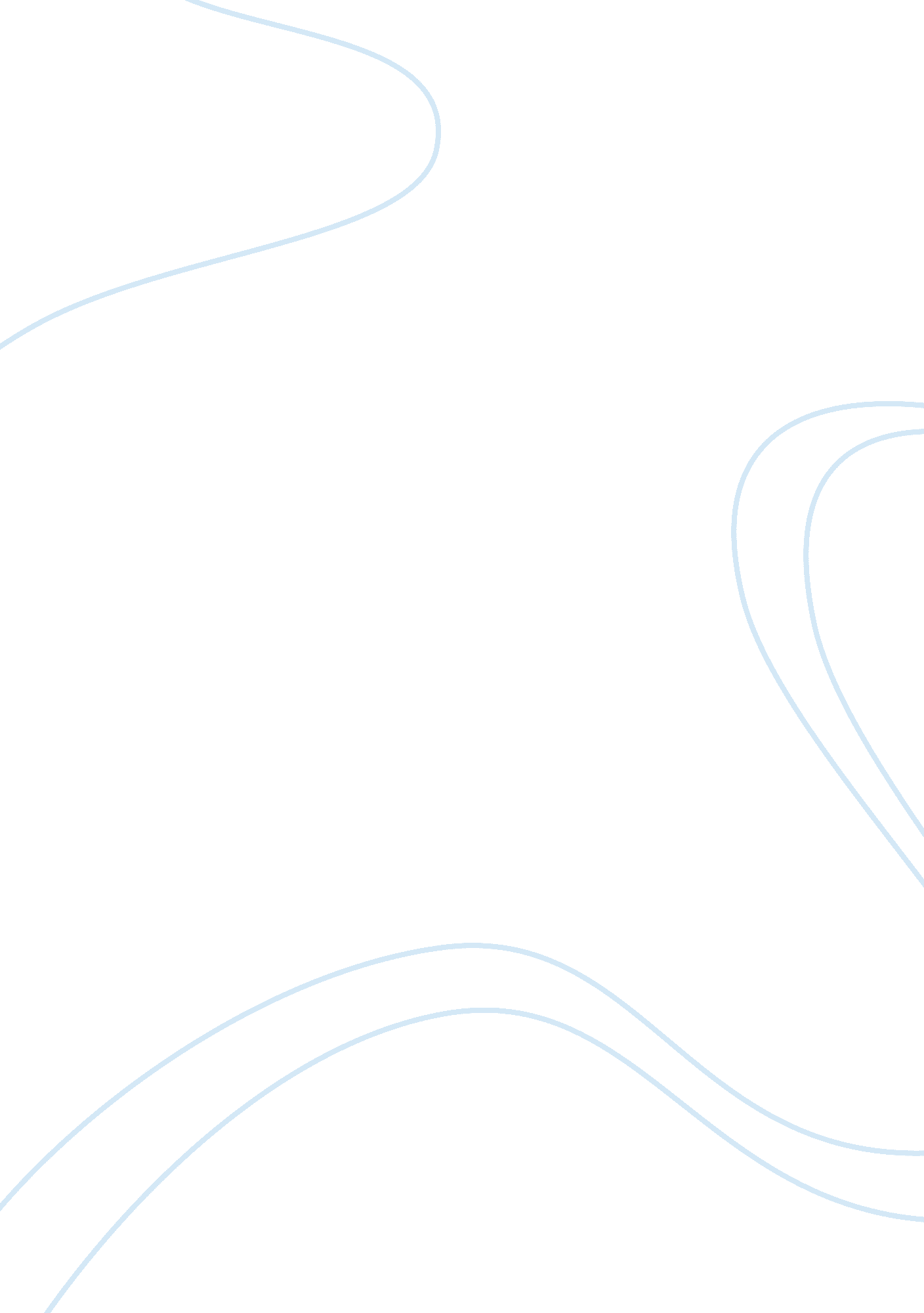 Great fire of londonLife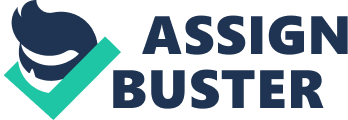 The Great Fire of London was a major conflagration that swept through the central parts of the English city of London, from Sunday, 2 September to Wednesday, 5 September 1666. [1] The fire gutted the medieval City of London inside the old Roman City Wall. It threatened, but did not reach, the aristocratic district of Westminster, Charles II's Palace of Whitehall, and most of the suburban slums. [2] It consumed 13, 200 houses, 87 parish churches, St. Paul's Cathedral, and most of the buildings of the City authorities. It is estimated that it destroyed the homes of 70, 000 of the City's 80, 000 inhabitants. 3] The death toll from the fire is unknown and is traditionally thought to have been small, as only six verified deaths were recorded. This reasoning has recently been challenged on the grounds that the deaths of poor and middle-class people were not recorded anywhere, and that the heat of the fire may have cremated many victims, leaving no recognisable remains. The Great Fire started at the bakery of Thomas Farriner (or Farynor) on Pudding Lane, shortly after midnight on Sunday, 2 September, and it spread rapidly west across the City of London. The use of the major firefighting technique of the time, the creation of firebreaks by means of demolition, was critically delayed due to the indecisiveness of the Lord Mayor of London, Sir Thomas Bloodworth. By the time large-scale demolitions were ordered on Sunday night, the wind had already fanned the bakery fire into a firestorm which defeated such measures. The fire pushed north on Monday into the heart of the City. Order in the streets broke down as rumours arose of suspicious foreigners setting fires. The fears of the homeless focused on the French and Dutch, England's enemies in the ongoing Second Anglo-Dutch War; these substantial immigrant groups became victims of lynchings and streetviolence. On Tuesday, the fire spread over most of the City, destroying St. Paul's Cathedral and leaping the River Fleet to threaten Charles II's court at Whitehall, while coordinated firefighting efforts were simultaneously mobilising. The battle to quench the fire is considered to have been won by two factors: the strong east winds died down, and the Tower of London garrison used gunpowder to create effective firebreaks to halt further spread eastward. 